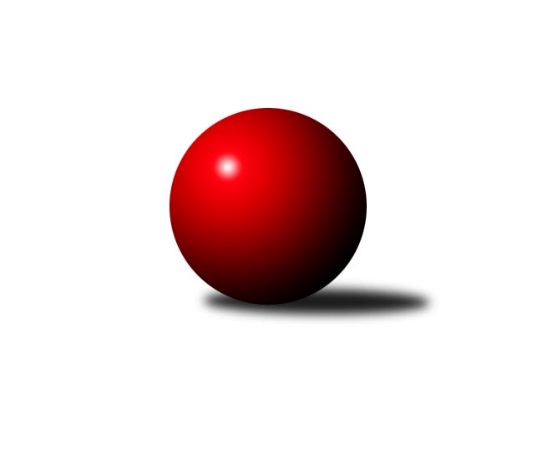 Č.8Ročník 2010/2011	13.11.2010Nejlepšího výkonu v tomto kole: 3376 dosáhlo družstvo: SKK Rokycany2.KLM A 2010/2011Výsledky 8. kolaSouhrnný přehled výsledků:KK SDS Sadská	- SKK Jičín	7.5:0.5	3352:3307	15.5:8.5	13.11.SKK Bohušovice	- SK Škoda VS Plzeň 	7:1	3114:3009	16.5:7.5	13.11.Vltavan Loučovice	- SKK Vrchlabí 	6:2	3199:3158	13.0:11.0	13.11.KK Hvězda Trnovany	- TJ Loko České Velenice	5:3	3340:3278	14.0:10.0	13.11.SKK Rokycany	- KK Lokomotiva Tábor	6:2	3376:3166	18.5:5.5	13.11.Sokol Kolín 	- TJ Sokol Duchcov	3:5	3182:3169	11.0:13.0	13.11.Tabulka družstev:	1.	KK Hvězda Trnovany	8	6	0	2	41.5 : 22.5 	111.0 : 81.0 	 3281	12	2.	KK SDS Sadská	8	5	0	3	39.5 : 24.5 	109.5 : 82.5 	 3261	10	3.	SKK Vrchlabí	7	4	1	2	30.0 : 26.0 	90.0 : 78.0 	 3236	9	4.	Vltavan Loučovice	8	4	1	3	37.0 : 27.0 	99.0 : 93.0 	 3202	9	5.	TJ Sokol Duchcov	7	4	0	3	26.0 : 30.0 	83.5 : 84.5 	 3232	8	6.	KK Lokomotiva Tábor	8	4	0	4	34.0 : 30.0 	88.5 : 103.5 	 3209	8	7.	TJ Loko České Velenice	8	4	0	4	33.0 : 31.0 	100.0 : 92.0 	 3257	8	8.	SKK Rokycany	8	4	0	4	31.0 : 33.0 	94.5 : 97.5 	 3260	8	9.	Sokol Kolín	8	4	0	4	30.0 : 34.0 	92.5 : 99.5 	 3241	8	10.	SKK Bohušovice	8	3	0	5	27.0 : 37.0 	85.5 : 106.5 	 3201	6	11.	SK Škoda VS Plzeň	8	2	1	5	25.0 : 39.0 	84.5 : 107.5 	 3205	5	12.	SKK Jičín	8	1	1	6	22.0 : 42.0 	89.5 : 102.5 	 3248	3Podrobné výsledky kola:	 KK SDS Sadská	3352	7.5:0.5	3307	SKK Jičín	Tomáš Bek	145 	 125 	 125 	142	537 	 3:1 	 538 	 132	113 	 154	139	Jaroslav Soukup	Aleš Košnar	151 	 136 	 162 	123	572 	 2:2 	 572 	 142	159 	 136	135	Josef Vejvara	Martin Schejbal	150 	 134 	 138 	146	568 	 3:1 	 551 	 123	172 	 119	137	Miloslav Vik	Antonín Svoboda	130 	 149 	 123 	144	546 	 2:2 	 521 	 138	119 	 126	138	Roman Bureš	Václav Schejbal	139 	 144 	 138 	165	586 	 2.5:1.5 	 591 	 132	144 	 173	142	Jiří Vejvara	Jan Renka st.	155 	 117 	 132 	139	543 	 3:1 	 534 	 134	142 	 125	133	Pavel Loudarozhodčí: Nejlepší výkon utkání: 591 - Jiří Vejvara	 SKK Bohušovice	3114	7:1	3009	SK Škoda VS Plzeň 	Milan Perníček	132 	 123 	 130 	126	511 	 2.5:1.5 	 494 	 123	129 	 130	112	Pavel Říhánek	Ladislav Koláček	111 	 138 	 139 	120	508 	 3:1 	 485 	 125	120 	 126	114	Petr Sachunský	Lukáš Dařílek	120 	 132 	 122 	102	476 	 3:1 	 475 	 116	130 	 114	115	Milan Vicher	Ladislav Šourek	136 	 117 	 119 	129	501 	 3:1 	 491 	 143	111 	 111	126	Jiří Šlajer	Jiří Semerád	134 	 155 	 146 	139	574 	 3:1 	 509 	 137	130 	 119	123	Jiří Baloun	Martin Vrbata	134 	 130 	 141 	139	544 	 2:2 	 555 	 132	137 	 138	148	Martin Pejčochrozhodčí: Nejlepší výkon utkání: 574 - Jiří Semerád	 Vltavan Loučovice	3199	6:2	3158	SKK Vrchlabí 	Radek Šlouf	122 	 137 	 127 	114	500 	 1:3 	 541 	 130	113 	 128	170	Michal Rolf	Miroslav Šuba	114 	 138 	 144 	142	538 	 3:1 	 512 	 129	125 	 132	126	Roman Pek	Jaroslav Suchánek	142 	 153 	 133 	116	544 	 2:2 	 533 	 120	129 	 146	138	Jiří Horáček	Josef Gondek	150 	 128 	 133 	133	544 	 3:1 	 485 	 120	137 	 119	109	Vlado Žiško	Josef Sysel	127 	 146 	 144 	128	545 	 3:1 	 525 	 133	134 	 132	126	Tomáš Limberský	Martin Jirkal	137 	 139 	 132 	120	528 	 1:3 	 562 	 126	168 	 136	132	Pavel Nežádalrozhodčí: Nejlepší výkon utkání: 562 - Pavel Nežádal	 KK Hvězda Trnovany	3340	5:3	3278	TJ Loko České Velenice	Milan Stránský	129 	 139 	 120 	140	528 	 2:2 	 509 	 131	131 	 123	124	Milan Míka	Zdeněk Kandl	138 	 158 	 138 	148	582 	 2:2 	 598 	 151	147 	 162	138	Ondřej Touš	Michal Koubek	139 	 125 	 126 	132	522 	 1:3 	 537 	 116	143 	 136	142	Pavel Sládek	Miroslav Náhlovský	145 	 129 	 159 	149	582 	 4:0 	 540 	 135	126 	 155	124	Ladislav Chmel	Pavel Kaan	141 	 156 	 136 	128	561 	 2:2 	 582 	 134	153 	 152	143	Zdeněk ml. Dvořák	Josef Šálek	134 	 141 	 124 	166	565 	 3:1 	 512 	 130	125 	 138	119	Roman Osovskýrozhodčí: Nejlepší výkon utkání: 598 - Ondřej Touš	 SKK Rokycany	3376	6:2	3166	KK Lokomotiva Tábor	Michal Pytlík	130 	 147 	 139 	148	564 	 3:1 	 537 	 125	142 	 147	123	Jaroslav Mihál	Václav Fűrst	127 	 155 	 134 	131	547 	 1.5:2.5 	 547 	 131	155 	 129	132	Borek Jelínek	Zdeněk Enžl	128 	 120 	 131 	147	526 	 2:2 	 527 	 145	141 	 116	125	Miroslav Kašpar	Martin Prokůpek	132 	 152 	 133 	132	549 	 4:0 	 508 	 130	136 	 117	125	Karel Smažík	Pavel Honsa	162 	 140 	 164 	154	620 	 4:0 	 512 	 137	121 	 120	134	David Kášek	Vojtěch Špelina	155 	 134 	 137 	144	570 	 4:0 	 535 	 145	121 	 133	136	Petr Chvalrozhodčí: Nejlepší výkon utkání: 620 - Pavel Honsa	 Sokol Kolín 	3182	3:5	3169	TJ Sokol Duchcov	Dalibor Mierva	105 	 122 	 122 	142	491 	 2:2 	 497 	 140	113 	 125	119	Zdeněk Ransdorf	Robert Saulich	140 	 125 	 131 	132	528 	 1:3 	 555 	 136	134 	 146	139	Jakub Dařílek	Filip Dejda	131 	 130 	 128 	120	509 	 1:3 	 548 	 146	121 	 154	127	Vít Strachoň	Roman Weiss	142 	 114 	 143 	142	541 	 1:3 	 556 	 144	129 	 145	138	Jan Endršt	Jan Pelák	151 	 144 	 142 	158	595 	 4:0 	 492 	 122	115 	 125	130	Josef Pecha	Robert Petera	148 	 118 	 141 	111	518 	 2:2 	 521 	 128	137 	 123	133	Aleš Hilzensauerrozhodčí: Nejlepší výkon utkání: 595 - Jan PelákPořadí jednotlivců:	jméno hráče	družstvo	celkem	plné	dorážka	chyby	poměr kuž.	Maximum	1.	Aleš Košnar 	KK SDS Sadská	575.85	382.1	193.8	1.1	4/4	(597)	2.	Pavel Honsa 	SKK Rokycany	575.15	368.6	206.6	1.3	4/4	(620)	3.	Ondřej Touš 	TJ Loko České Velenice	573.80	383.8	190.1	1.9	5/5	(618)	4.	Jan Pelák 	Sokol Kolín 	573.35	370.2	203.2	2.3	4/4	(609)	5.	Jiří Bartoníček 	SKK Vrchlabí 	572.78	371.9	200.9	1.6	3/4	(582)	6.	David Hobl 	SKK Vrchlabí 	570.17	372.8	197.3	1.4	3/4	(604)	7.	Martin Pejčoch 	SK Škoda VS Plzeň 	566.33	372.3	194.1	2.4	6/6	(586)	8.	Jan Endršt 	TJ Sokol Duchcov	559.60	358.9	200.7	1.0	5/5	(599)	9.	Josef Sysel 	Vltavan Loučovice	557.85	369.2	188.7	0.7	4/4	(651)	10.	Miroslav Náhlovský 	KK Hvězda Trnovany	557.55	364.1	193.5	2.8	4/4	(582)	11.	Zdeněk ml. Dvořák 	TJ Loko České Velenice	557.10	362.6	194.6	2.4	5/5	(630)	12.	Jiří Vejvara 	SKK Jičín	557.00	372.1	184.9	3.8	4/6	(591)	13.	Josef Šálek 	KK Hvězda Trnovany	556.70	367.8	188.9	1.5	4/4	(597)	14.	Zdeněk Ransdorf 	TJ Sokol Duchcov	556.00	364.6	191.4	1.9	4/5	(583)	15.	Josef Gondek 	Vltavan Loučovice	555.10	362.3	192.9	4.0	4/4	(590)	16.	Josef Vejvara 	SKK Jičín	554.94	357.5	197.4	1.6	6/6	(572)	17.	Jakub Dařílek 	TJ Sokol Duchcov	552.88	374.4	178.5	3.3	4/5	(565)	18.	Milan Perníček 	SKK Bohušovice	552.55	364.3	188.3	2.9	5/5	(579)	19.	Vojtěch Špelina 	SKK Rokycany	549.95	364.1	185.9	2.0	4/4	(622)	20.	Václav Schejbal 	KK SDS Sadská	549.20	351.5	197.8	2.3	4/4	(608)	21.	David Kášek 	KK Lokomotiva Tábor	548.17	363.3	184.9	2.8	6/6	(572)	22.	Robert Petera 	Sokol Kolín 	547.45	366.2	181.3	2.2	4/4	(616)	23.	Jiří Zemánek 	KK Hvězda Trnovany	547.31	361.5	185.8	1.7	4/4	(593)	24.	Pavel Louda 	SKK Jičín	547.17	367.9	179.3	3.6	6/6	(592)	25.	Michal Pytlík 	SKK Rokycany	546.10	354.7	191.4	2.1	4/4	(588)	26.	Jiří Semerád 	SKK Bohušovice	544.45	357.7	186.8	3.3	5/5	(574)	27.	Milan Stránský 	KK Hvězda Trnovany	543.55	353.9	189.7	2.0	4/4	(599)	28.	Filip Dejda 	Sokol Kolín 	543.40	362.2	181.2	1.8	4/4	(591)	29.	Tomáš Bek 	KK SDS Sadská	543.35	357.8	185.6	1.2	4/4	(592)	30.	Jaroslav Soukup 	SKK Jičín	542.50	364.6	177.9	3.5	6/6	(582)	31.	Pavel Kaan 	KK Hvězda Trnovany	542.40	351.1	191.3	1.7	3/4	(581)	32.	Ladislav Chmel 	TJ Loko České Velenice	542.35	363.4	179.0	3.6	5/5	(599)	33.	Pavel Sládek 	TJ Loko České Velenice	541.88	371.1	170.8	4.7	4/5	(575)	34.	Aleš Hilzensauer 	TJ Sokol Duchcov	541.80	356.5	185.3	1.5	5/5	(568)	35.	Michal Rolf 	SKK Vrchlabí 	540.88	359.2	181.7	2.0	4/4	(583)	36.	Petr Chval 	KK Lokomotiva Tábor	540.50	362.0	178.5	3.6	6/6	(570)	37.	Borek Jelínek 	KK Lokomotiva Tábor	540.50	363.5	177.0	3.3	6/6	(554)	38.	Martin Vrbata 	SKK Bohušovice	539.95	361.0	179.0	2.8	5/5	(559)	39.	Jiří Baloun 	SK Škoda VS Plzeň 	539.83	360.2	179.7	2.4	6/6	(586)	40.	Miloslav Vik 	SKK Jičín	539.78	358.3	181.4	2.0	6/6	(564)	41.	Zbyněk Dvořák 	TJ Loko České Velenice	539.63	362.6	177.0	4.5	4/5	(575)	42.	Vlado Žiško 	SKK Vrchlabí 	538.94	358.8	180.1	1.6	4/4	(583)	43.	Jaroslav Suchánek 	Vltavan Loučovice	535.58	366.3	169.3	5.5	3/4	(558)	44.	Zdeněk Enžl 	SKK Rokycany	534.75	358.0	176.8	2.8	4/4	(552)	45.	Roman Weiss 	Sokol Kolín 	534.70	354.8	179.9	3.6	4/4	(597)	46.	Vít Strachoň 	TJ Sokol Duchcov	534.25	352.3	182.0	6.6	4/5	(555)	47.	Ladislav Šourek 	SKK Bohušovice	533.05	360.9	172.2	4.9	5/5	(569)	48.	Pavel Nežádal 	SKK Vrchlabí 	531.83	362.5	169.3	4.1	4/4	(562)	49.	Václav Fűrst 	SKK Rokycany	531.50	359.4	172.1	3.4	4/4	(597)	50.	Miroslav Kašpar 	KK Lokomotiva Tábor	531.50	360.2	171.3	2.7	6/6	(572)	51.	Lukáš Dařílek 	SKK Bohušovice	531.45	352.6	178.9	4.0	5/5	(584)	52.	Ondřej Sekyrka 	KK SDS Sadská	530.67	346.0	184.7	4.5	3/4	(562)	53.	Radek Šlouf 	Vltavan Loučovice	529.94	351.4	178.6	1.5	4/4	(584)	54.	Pavel Říhánek 	SK Škoda VS Plzeň 	529.28	356.9	172.3	4.3	6/6	(552)	55.	Jan Renka  st.	KK SDS Sadská	529.07	347.1	182.0	2.3	3/4	(558)	56.	Karel Smažík 	KK Lokomotiva Tábor	528.33	352.0	176.3	3.8	6/6	(580)	57.	Michal Koubek 	KK Hvězda Trnovany	528.00	348.8	179.3	2.0	4/4	(544)	58.	Roman Bureš 	SKK Jičín	526.93	352.2	174.7	2.9	5/6	(550)	59.	Martin Schejbal 	KK SDS Sadská	526.25	354.3	171.9	4.3	3/4	(591)	60.	Petr Sachunský 	SK Škoda VS Plzeň 	524.83	350.3	174.6	5.2	6/6	(557)	61.	Jiří Šlajer 	SK Škoda VS Plzeň 	523.56	354.6	169.0	5.5	6/6	(558)	62.	Martin Prokůpek 	SKK Rokycany	522.80	349.1	173.7	4.0	4/4	(585)	63.	Milan Vicher 	SK Škoda VS Plzeň 	520.72	352.7	168.1	5.4	6/6	(541)	64.	Miroslav Šuba 	Vltavan Loučovice	520.25	356.0	164.3	5.6	4/4	(547)	65.	Martin Jirkal 	Vltavan Loučovice	520.00	350.6	169.4	4.3	4/4	(575)	66.	Zdeněk st. Dvořák 	TJ Loko České Velenice	519.94	346.4	173.5	4.9	4/5	(575)	67.	Dalibor Mierva 	Sokol Kolín 	519.87	351.3	168.5	4.7	3/4	(595)	68.	Josef Pecha 	TJ Sokol Duchcov	519.50	350.5	169.0	4.4	4/5	(565)	69.	Ladislav Koláček 	SKK Bohušovice	512.13	357.6	154.5	8.4	4/5	(521)	70.	Roman Pek 	SKK Vrchlabí 	511.00	350.1	160.9	8.1	4/4	(548)	71.	Robert Saulich 	Sokol Kolín 	505.87	342.1	163.7	4.0	3/4	(547)		Zdeněk Kandl 	KK Hvězda Trnovany	582.67	377.3	205.3	1.3	1/4	(602)		Antonín Svoboda 	KK SDS Sadská	568.00	372.9	195.1	3.1	2/4	(598)		Jindřich Lauer 	Sokol Kolín 	550.00	379.0	171.0	3.0	1/4	(550)		Jiří Kapucián 	SKK Jičín	549.00	364.0	185.0	6.0	1/6	(549)		Vladimír Kučera 	KK Lokomotiva Tábor	548.00	373.0	175.0	3.0	1/6	(548)		Josef Kohout 	Sokol Kolín 	543.00	359.0	184.0	4.0	1/4	(543)		Jiří Horáček 	SKK Vrchlabí 	533.00	328.0	205.0	2.0	1/4	(533)		Vojtěch Krákora 	KK Lokomotiva Tábor	532.00	355.0	177.0	3.0	1/6	(532)		Jan Smolena 	Vltavan Loučovice	526.00	359.3	166.7	6.3	1/4	(569)		Petr Bystřický 	KK Lokomotiva Tábor	525.00	355.7	169.3	6.0	3/6	(537)		Štěpán Šreiber 	SKK Rokycany	524.00	352.0	172.0	2.0	1/4	(524)		Jaroslav Mihál 	KK Lokomotiva Tábor	519.67	356.0	163.7	6.7	3/6	(543)		Dalibor Dařílek 	TJ Sokol Duchcov	514.33	354.3	160.0	9.3	3/5	(560)		Jaroslav Kříž 	SKK Jičín	514.00	364.0	150.0	13.0	1/6	(514)		Petr Portyš 	SKK Jičín	510.50	345.5	165.0	7.5	2/6	(518)		Milan Míka 	TJ Loko České Velenice	509.00	331.0	178.0	5.0	1/5	(509)		Lukáš Vik 	SKK Jičín	508.00	342.0	166.0	3.0	1/6	(508)		Tomáš Limberský 	SKK Vrchlabí 	504.00	342.5	161.5	7.0	2/4	(525)		Roman Osovský 	TJ Loko České Velenice	501.00	357.0	144.0	8.5	2/5	(512)		Tomáš Kottvald 	SKK Jičín	494.00	335.0	159.0	6.0	1/6	(494)		Václav Pešek 	KK SDS Sadská	491.00	335.0	156.0	3.0	1/4	(491)		Josef Glos 	SKK Vrchlabí 	489.00	351.0	138.0	6.0	1/4	(489)Sportovně technické informace:Starty náhradníků:registrační číslo	jméno a příjmení 	datum startu 	družstvo	číslo startu
Hráči dopsaní na soupisku:registrační číslo	jméno a příjmení 	datum startu 	družstvo	Program dalšího kola:9. kolo17.11.2010	st	12:00	TJ Sokol Duchcov - SKK Vrchlabí  (dohrávka z 2. kola)	20.11.2010	so	10:00	TJ Loko České Velenice - KK SDS Sadská	20.11.2010	so	10:00	KK Lokomotiva Tábor - Vltavan Loučovice	20.11.2010	so	10:00	SK Škoda VS Plzeň  - Sokol Kolín 	20.11.2010	so	13:30	SKK Jičín - SKK Bohušovice	20.11.2010	so	14:00	SKK Vrchlabí  - KK Hvězda Trnovany	20.11.2010	so	14:00	TJ Sokol Duchcov - SKK Rokycany	Nejlepší šestka kola - absolutněNejlepší šestka kola - absolutněNejlepší šestka kola - absolutněNejlepší šestka kola - absolutněNejlepší šestka kola - dle průměru kuželenNejlepší šestka kola - dle průměru kuželenNejlepší šestka kola - dle průměru kuželenNejlepší šestka kola - dle průměru kuželenNejlepší šestka kola - dle průměru kuželenPočetJménoNázev týmuVýkonPočetJménoNázev týmuPrůměr (%)Výkon3xPavel HonsaRokycany6203xPavel HonsaRokycany112.766203xOndřej ToušČeské Velenice5981xJiří SemerádBohušovice111.115744xJan PelákKolín5954xOndřej ToušČeské Velenice109.315981xJiří VejvaraJičín 5914xJan PelákKolín108.65952xVáclav SchejbalSadská5861xJiří VejvaraJičín 107.875912xMiroslav NáhlovskýTrnovany5822xMartin PejčochŠkoda Plzeň107.44555